Pesterzsébet, 2020. május 17.Takaró Tamás Dániel, lelkipásztorMindennapi kenyerünkLectio: János 6, 47-57 Jézus mondja: „Bizony, bizony, mondom néktek: aki hisz, annak örök élete van. Én vagyok az élet kenyere. Atyáitok a mannát ették a pusztában, mégis meghaltak. De ez az a kenyér, amely a mennyből szállt le, hogy aki eszik belőle, meg ne haljon: Én vagyok az az élő kenyér, amely a mennyből szállt le: ha valaki eszik ebből a kenyérből, élni fog örökké, mert az a kenyér, amelyet én adok oda a világ életéért, az az én testem.” A zsidók erre vitatkozni kezdtek egymással, és ezt kérdezték: „Hogyan adhatná ez nekünk a testét eledelül?” Jézus így szólt hozzájuk: „Bizony, bizony, mondom néktek: ha nem eszitek az Emberfia testét, és nem isszátok a vérét, nincsen élet tibennetek. Aki eszi az én testemet, és issza az én véremet, annak örök élete van, és én feltámasztom őt az utolsó napon. Mert az én testem igazi étel, és az én vérem igazi ital. Aki eszi az én testemet, és issza az én véremet, az énbennem marad, és én őbenne. Ahogyan engem az élő Atya küldött el, és én az Atya által élek, úgy az is, aki engem eszik, élni fog énáltalam.”Alapige: Máté 6, 11 „Mindennapi kenyerünket add meg nékünk ma.”Kedves Testvérek! Az Úri imádság negyedik kéréséhez érkeztünk. Eddig a te kérésekkel foglalkoztunk, „Szenteltessék meg a te neved, jöjjön el a te országod, legyen meg a te akaratod…” most kezdődnek a mi kérések. Ezek között Jézus első helyre tette a mindennapi kenyérért való könyörgést. A mai magyar valóságban élve, talán sokaknak eszébe jutott, hogy miért kell erről egyáltalán beszélni? Kiről mondhatnánk el közülünk, hogy napi szintű kenyér problémái lennének? Azonban nagy önzés volna csak magunkra gondolva figyelni az Úri ima talán legemberibb kérdésére. A világ sok országában emberek százezrei könnyezve mondják el ezt a mondatot Istennek. Nem eldarálják, nem átfutnak rajta, mert számukra létkérdés, hogy jut-e aznap kenyér a családjuk asztalára. Biztosan észrevettétek, hogy ez a mondat sem egyesszámban szerepel. Nem azt kell kérnünk, hogy az én mindennapi kenyeremet add meg, hanem hogy a miénket add meg, Atyánk! Jusson eszünkbe, amikor kimondjuk ezt a mondatot, hogy ilyenkor azokért is könyörgünk, akik nem tudnak minden nap ételt adni gyermekeiknek.Testvérek, a Miatyánk, közbenjáró ima. A másik ember szükségletéért is könyörgünk. Az üldözött, kifosztott, földönfutóvá tett keresztyén testvéreink mindennapi kenyeréért is, és minden e világon éhező és szomjazó milliónyi felnőttért és gyermekért. 2019-ben egymilliárd éhező embert tartottak nyilván és további kétmilliárd embertestvérünk rendszeresen nem jutott tápláló élelmiszerekhez. Atyánk, a mi mindennapi kenyerünket add meg nékünk ma! Ez a többes számban hangzó mondat összeköt minket minden szegénnyel, koldussal, nyomorulttal! Isten semmilyen önzést nem enged meg a hívőknek. Nem véletlenül szerepel az Úri ima közepén ez a kérés. A mi mindannyiunk Atyjától kapott kenyér, megosztandó kenyér. Aki a javaiból ad és szívvel adja, az magából ad, és nem megszegényedik, hanem meggazdagodik.Vannak olyanok is, akik szabad akaratukból tették magukat koldusokká. Emberek, akik választhattak volna más életformát is, mint a világtól való önkéntes visszavonulást és szegénységet, mégis erre az útra léptek. Minden korban voltak olyan emberek az egyházban, akik lemondtak sikerről, karrierről, kényelemről, családról, jó módról és így követték Jézust. Emberek, akik hitből mindent elhagytak Jézusért! Ha minket nem is ilyen keresztyén életre hívott el Urunk, szavak nélkül hozzánk is szólnak ezek az emberek. Az Isten iránti nagyobb bizalomra hívja fel életük a figyelmünket! Ők valóban radikálisan az Úrra hagyatkoznak, az Ő szeretetére, jóságára, amely táplál bennünket. Ők úgy építenek Istenre, hogy más biztonságot nem keresnek. Valóban elég számukra az aznapi kenyér, mert hiszik, hogy a holnapit majd kirendeli Isten. Azt üzenik nekünk is, hogy merjünk bátrabban bízni gondviselő jó Atyánkban! Tudja Atyánk, hogy szükségünk van az ételre, az öltözetre, munkára, sokféle anyagi, testi szükségletünk van. Arra tanít minket Jézus, hogy kérjük el a mindennapi kenyeret, és ne aggódjunk miatta, hanem bízzunk Atyánkban! „Ne aggodalmaskodjatok tehát, és ne mondjátok: Mit együnk? vagy: Mit igyunk? vagy: Mivel ruházkodjunk? Mert mindezeket a pogányok kérdezik. Mert jól tudja a ti mennyei Atyátok, hogy mindezekre szükségetek van.” Mt. 6:31-32.Kedves Testvérek! Jézus nem szeretne ott megállni, hogy kérjük el Atyánktól a mindennapi táplálékot. Nem áll meg ott, ahol világunkban nagyon sokan, hogy elég a testi, fizikai, anyagi jóléttel törődni, hiszen az ember nem csupán test. A Biblia szerint test és lélek az ember. Minden léleknek táplálékra van szüksége, és ha nem jut jó eledelhez, elfogadja az őt ártót is! Ezért keresnek és fogyasztanak oly sokan mindenféle lelki tápláléknak nevezett mérget. Olvasnak spiritiszta irodalmat, ezotériát, idegen vallások tanításait. Ennél csak az rosszabb, amit sok vallásos ember gyakorol, amikor ugyanazon a napon előveszi a Bibliáját, meg a horoszkópját is! Kicsit tudakolják az élet dolgait Istentől, egy kicsit a csillagjegyekből. Pedig Jézus azt mondta vagy legyél forró, vagy legyél inkább hideg irántam, csak langyos ne legyél! Testvérek, Atyánk nem csak esőt és napsütést biztosít, hogy a földjeinken megteremjen a búza s lehessen belőle kenyér. Nem csupán arról van szó, hogy Ő rendeli ki a magvető egészségét és az arató erejét, hogy az asztalunkon lehessen kenyér. Többet szeretne adni! Tudjuk, hogy az Úr Jézus hároméves földi szolgálatát böjtje előzte meg, erről ezt olvassuk: „Miután negyven nap és negyven éjjel böjtölt, végül megéhezett. Ekkor odament hozzá a kísértő, és ezt mondta: „Ha Isten Fia vagy, mondd, hogy ezek a kövek változzanak kenyérré.” Ő így válaszolt: „Meg van írva: Nem csak kenyérrel él az ember, hanem minden igével, amely Isten szájából származik.” Mt 4:2-5. Igen ez a mindennapi kenyér üzenetének második, mélyebb rétege. Nem elég a testünket táplálni, szükséges szellemi-lelki kenyeret is magunkhoz venni; naponként. Az első, életben tartja és megerősíti testünket, ez a másik élteti a lelkünket. Isten biztosítja számunkra a mindennapi lelki kenyeret, a tiszta igét is. De élünk-e vele? Olvasod-e minden nap a Szentírást táplálod e lelkedet, éppen úgy, ahogyan a testedet jól tartod minden áldott nap étellel?Azonban ennél is többre van szükség. Kívülről belülre kell, hogy kerüljön az ige, különben nem fog táplálni minket. Önmagában olvasni, de be nem fogadni, olyan, mintha az éhes ember venne egy jól megsütött, ropogós, friss kenyeret, de csak nézné, és nem enné meg. Az igét be is kell fogadni. A befogadás biztos jele, hogy valamilyen változást munkált ki az életemben. Mert az ige, természete szerint, életváltoztató hatalom. Ha Isten beszéde, amit olvastunk és hallottunk nem változtatott meg bennünket, akkor még nem táplálkoztunk vele. Az elmúlt hét vasárnap, az az Úr napjáról szólt közöttünk az ige. Az volt az egyik örömteli üzenete, hogy Isten azért különböztette meg a többi naptól a hetediket, azért tette ünneppé, mert velünk szeretne lenni. Isten velünk szeretne örvendezni, mint ahogy egy lakodalomban együtt örvendeznek az emberek. De Istenünk azt is tudja, hogy tele vagyunk teherrel, gonddal, bajjal, hogy sok elrendezetlenségeket hurcolunk, amelyek gátolják az örömteli együttlét. Ezért azt is üzente Igénk, hogy tegyük le terheinket Jézusnál. Hallottuk drága hívását: „Jöjjetek hozzám mind, akik fáradtak vagytok és terhet hordoztok, és én megnyugosztlak, felüdítelek titeket.” Mt.11:28.Az igét hallottad, ha bekapcsolódtál a múlt heti közvetítésbe. De megélted, kipróbáltad-e, hogy igaz-e? Kipróbáltad milyen az, amikor Jézus megnyugoszt, leveszi rólad terheidet? Kívül maradt-e a lelki táplálék, vagy befogadtad és így megnyugtathatta, felüdíthette gyógyíthatta az az életedet? „A mi mindennapi kenyerünket add meg nékünk ma.” Ez az Atyától való lelki kenyér az ige.Azonban János evangéliuma elején különös dolgot olvasunk az igéről. Arról hallunk, hogy ez a szellemi-lelki természetű, életváltoztató hatalom testet öltött. János úgy mondja el ezt röviden, hogy: „Az ige testté lett.” Ez az embert megváltoztatni tudó táplálék, Isten beszéde, igéje karácsonykor megtestesült. Úgy is mondhatom, hogy Jézus kenyérré tette magát. Jézus így beszélt erről: „Én vagyok az élő kenyér, amely a mennyből szállt alá. Ha valaki ebből a kenyérből eszik, örökké él. A kenyér pedig, amelyet majd én adok, az én testem a világ életéért.” Jn. 6:51. Akik Jézust hallgatták, amikor először elhangoztak szájából ezek a mondatok meglepődtek, mások megbotránkoztak. Jézus testét enni, miféle kannibalizmus ez? Mi már érthetjük az Úr szavait, amelyben az úrvacsorára utalt. „Vette a kenyeret, hálát adva megtörte, és ezt mondotta: „Vegyétek, egyétek, ez az én testem, amely ti érettetek megtöretik, ezt cselekedjétek az én emlékezetemre. Hasonlóképpen vette a poharat is, miután vacsoráltak, és ezt mondta: „E pohár amaz újszövetség az én vérem által, ezt cselekedjétek, valamennyiszer isszátok az én emlékezetemre.” I. Kor. 11:23-25.Azt üzeni Jézus: ahhoz, hogy megjelenjen benned mindaz, aki én vagyok, ahhoz nem elég hallgatni, elgondolkozni tanításaim felett, hanem mint a kenyeret is, enni kell testemet! Jézus része szeretne lenni az életünknek. De ehhez ennünk kell az ő testét és innunk az ő vérét, hogy az Ő élete átjárjon minket. Pál apostol így mondta el ezt magáról: „Élek többé nem én, hanem él bennem Krisztus…” Gal. 2:20.Ha ezt nem tesszük meg, nincs bennünk élet. Így mondja ezt az Úr: „Aki nem eszi az én testemet, nincs élet benne.” Arról beszél Urunk, hogy ha élni akarunk, és nem csak létezni, akkor Ő nem maradhat az életünkön kívül. Meg kell rágni, be kell fogadni, az élet kenyere Jézust. Hogy történik ez? Hit által. Hinnünk kell, hogy Jézus Golgotán megtört testének és kiontatott vérének bűntörlő hatalma van. Hiszed ezt? E nélkül a hit nélkül, csak emlékvacsorát vehetünk magunkhoz. Egy darab kenyér, egy korty bor önmagától nem üdvözít! Nem ad üdvösséget. Csak abban lesz élet, aki hiszi, hogy megtöretett testű, kiontatott vérű Jézus a Megváltó, az Üdvözítő. Az én megváltóm és üdvözítőm.Kedves Testvérek bizonyára észreveszitek, hogy az Úri imában, a Jézus által kimondott kenyér fogalomnak milyen mély üzenet rétegei vannak. „Mindennapi kenyerünket add meg nékünk ma.” Jelenti ez fizikai szükségeink betöltésének kérését.Azonban jelenti a kenyér az igét is, ami elengedhetetlen lelkünk táplálásához. Amit nem elég olvasni és hallgatni be is kell fogadni, azaz meg is kell élni. Aztán arról gondolkoztunk, hogy az ige testté lett. Isten beszéde, ez a szellemi-lelki valóság testet öltött és Jézusban megjelent. Ez a mennyből leszálló kenyér, maga Jézus. Ha élni akarunk, és nem csak lenni, akkor ennünk kell ezt a szent kenyeret, be kell fogadnunk Őt magát, hit által. Mennyi-mennyi gazdag és mély üzenet világlik ki ebből az egy szóból: kenyér. Azonban Jézus még itt sem áll meg. Megemlítjük utolsó vonatkozását igénknek. Ez az egyik szóból következik. „Mindennapi kenyerünket add meg nékünk ma.” Mindennapi. Különös kifejezés ez. Origenész, az Újszövetség nyelvének egyik legnagyobb mestere hívja fel figyelmünket arra, hogy ez a szó nem szerepel a görög nyelvben. Ez egy egyedülálló kifejezés az evangélista alkotása. Néhány teológus megjegyezte e különös szó kapcsán, hogy nem csak jelen idejű értelmezése lehetséges, hanem jövő idejű is. Igen, egy részről kifejezi a legalapvetőbb emberi szükségünk, a kenyér kérését. Azonban van jövőre utaló jelentéstartalma is. Az Úr ajándékozzon meg ma a jövő kenyerével. Az el nem múló, az engem holnap is és éltetető kenyérrel, Jézussal magával! Nekünk csak egyféle módon lehet örök életünk, úgy, hogy Jézus megosztja velünk saját örök életét! Az élet kenyere Jézus nem csak fizikai életünket táplálja, nem csak lelkünk eledelét, az igét biztosítja. A hittel megélt úrvacsorában elveszi vétkeinket, de ennél is többet kínál. A holnapot is Ő biztosítja. Jövő idejű, azaz örök szövetséget köt azokkal, akikkel megoszthatja életét. Jézus szavaival fejezem be: „Bizony, bizony, mondom néktek: ha nem eszitek az Emberfia testét, és nem isszátok a vérét, nincsen élet tibennetek. Aki eszi az én testemet, és issza az én véremet, annak örök élete van, és én feltámasztom őt az utolsó napon.” Jn. 6:53-55.Ámen!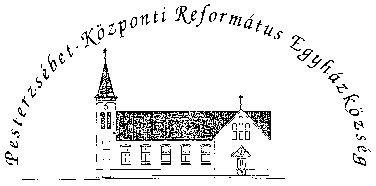 Pesterzsébet-Központi Református Egyházközség1204 Budapest, Ady E. u. 81.Tel/Fax: 283-0029www.pkre.hu   1893-2020